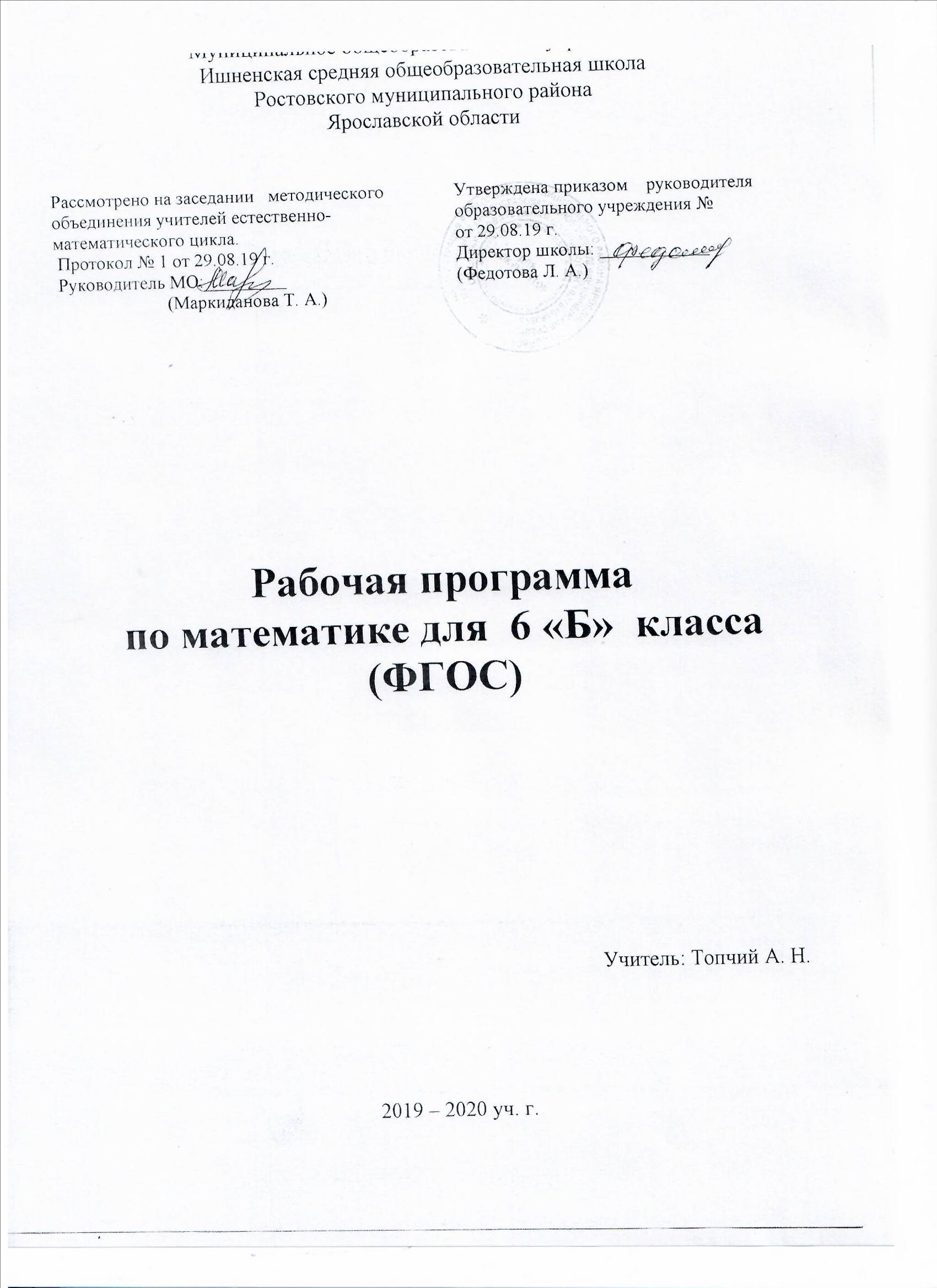 ПОЯСНИТЕЛЬНАЯ ЗАПИСКАРабочая программа составлена на основании:авторской программы А.Г. Мерзляка, В.Б. Полонского, М.С. Якир по математике для 6 классов общеобразовательных учреждений (Математика: программы: 5-11 классы М.: Вентана-Граф, 2018), которая входит в единый реестр примерных основных образовательных программ; соответствует Федеральному государственному образовательному стандарту и Примерной основной образовательной программе;фундаментального ядра содержания общего образования;требований к результатам освоения образовательной программы основного общего образования, представленных в федеральном государственном стандарте основного общего образования с учётом преемственности с примерными программами для начального общего образования по математике;Примерной образовательной программы основного общего образования МОУ Ишненской СОШОбучение ведётся по учебнику А. Г. Мерзляк, В. Б. Полонский, М. С. Якир; под ред. В. Е. Подольского – М. : Вентана-Граф, 2019.УМК   А. Г. Мерзляка входит в Федеральный перечень учебников Российской Федерации.Рабочая программа рассчитана на 170  часов, 5 часов в неделю, 34 учебных недели. Целью изучения курса математики в 6 классе является: Обеспечивать активную познавательную деятельность учащихся, используя различные формы ее организации: фронтальную, коллективную и индивидуальную; Выработать умения выполнять устно и письменно арифметические действия над числами и дробями; Адаптация учащихся к математическим методам и законам, которые формулируются в виде правил; подготовка учащихся к изучению систематических курсов алгебры и геометрии. Задачи: Развивать у учащихся внимание, способность сосредоточиться, настойчивость, точную экономную и информативную речь, умение отбирать наиболее подходящие языковые (символические, графические) средства; Формировать навыки умственного труда, планирование своей деятельности, поиск рациональных путей ее выполнения, умение критически оценивать свою деятельность; Развивать интерес к предмету, используя различные формы работы на уроках. Формы промежуточной и итоговой аттестацииПромежуточная аттестация проводится в форме тестов, контрольных, проверочных и самостоятельных работ. Уровень обучения – базовый.      ПЛАНИРУЕМЫЕ РЕЗУЛЬТАТЫ ОСВОЕНИЯ УЧЕБНОГО ПРЕДМЕТАЛичностными результатами изучения предмета «Математика» в 6 классе являются следующие качества:развитие логического и критического мышления, культуры речи, способности к умственному эксперименту;формирование у учащихся интеллектуальной честности и объективности, способности к преодолению мыслительных стереотипов, вытекающих из обыденного опыта;воспитание качеств личности, обеспечивающих социальную мобильность, способность принимать самостоятельные решения;формирование качеств мышления, необходимых для адаптации в современном информационном обществе;развитие интереса к математическому творчеству и математических способностей;независимость и критичность мышления;воля и настойчивость в достижении цели.Метапредметными результатами изучения учебного предмета «Математика» в 6 классе является формирование универсальных учебных действий (УУД). В результате обучения ученик научится:Регулятивные УУД:самостоятельно обнаруживать и формулировать учебную проблему, определять цель учебной деятельности, выбирать тему проекта;выдвигать версии решения проблемы, осознавать (и интерпретировать в случае необходимости)конечный результат, выбирать средства достижения цели из предложенных, а также искать их самостоятельно;составлять (индивидуально или в группе) план решения проблемы (выполнения проекта);работая по плану, сверять свои действия с целью и, при необходимости, исправлять ошибки самостоятельно (в том числе и корректировать план);в диалоге с учителем совершенствовать самостоятельно выработанные критерии оценки.Познавательные УУД:анализировать, сравнивать, классифицировать и обобщать факты и явления;осуществлять сравнение, сериацию и классификацию, самостоятельно выбирая основания и критерии для указанных логических операций; строить классификацию путём дихотомического деления (на основе отрицания);строить логически обоснованное рассуждение, включающее установление причинно-следственных связей;создавать математические модели;составлять тезисы, различные виды планов (простых, сложных и т.п.).преобразовывать информацию из одного вида в другой (таблицу в текст, диаграмму и пр.);вычитывать все уровни текстовой информации.уметь определять возможные источники необходимых сведений, производить поиск информации, анализировать и оценивать её достоверность.понимая позицию другого человека, различать в его речи: мнение (точку зрения), доказательство (аргументы), факты; гипотезы, аксиомы, теории. Для этого самостоятельно использовать различные виды чтения (изучающее, просмотровое, ознакомительное, поисковое), приёмы слушания.самому создавать источники информации разного типа и для разных аудиторий, соблюдать информационную гигиену и правила информационной безопасности;уметь использовать компьютерные и коммуникационные технологии как инструмент для достижения своих целей. Уметь выбирать адекватные задаче инструментальные программно-аппаратные средства и сервисы.Коммуникативные УУД:самостоятельно организовывать учебное взаимодействие в группе (определять общие цели, договариваться друг с другом и т.д.);отстаивая свою точку зрения, приводить аргументы, подтверждая их фактами;в дискуссии уметь выдвинуть контраргументы;критично относиться к своему мнению, с достоинством признавать ошибочность своего мнения (если оно таково) и корректировать его;понимая позицию другого, различать в его речи: мнение (точку зрения), доказательство (аргументы), факты; гипотезы, аксиомы, теории;уметь взглянуть на ситуацию с иной позиции и договариваться с людьми иных позиций.Предметные результаты:осознание значения математики для повседневной жизни человека;представление о математической науке как сфере математической деятельности, об этапах её развития, о её значимости для развития цивилизации;развитие умений работать с учебным математическим текстом (анализировать, извлекать необходимую информацию), точно и грамотно выражать свои мысли с применением математической терминологии и символики, проводить классификации, логические обоснования;владение базовым понятийным аппаратом по основным разделам содержания;практически значимые математические умения и навыки, их применение к решению математических и нематематических задач, предполагающее умения:выполнять вычисления с натуральными числами, обыкновенными и десятичными дробями, положительными и отрицательными числами;решать текстовые задачи арифметическим способом и с помощью составления и решения уравнений;изображать фигуры на плоскости;использовать геометрический язык для описания предметов окружающего мира;измерять длины отрезков, величины углов, вычислять площади и объёмы фигур;распознавать и изображать равные и симметричные фигуры;проводить несложные практические вычисления с процентами, использовать прикидку и оценку; выполнять необходимые измерения;использовать буквенную символику для записи общих утверждений, формул, выражений, уравнений;строить на координатной плоскости точки по заданным координатам, определять координаты точек;читать и использовать информацию, представленную в виде таблицы, диаграммы (столбчатой или круговой), в графическом виде;решать простейшие комбинаторные задачи перебором возможных вариантов.ПЛАНИРУЕМЫЕ РЕЗУЛЬТАТЫ ОБУЧЕНИЯ МАТЕМАТИКЕ В 6 КЛАССЕАрифметикаПо окончании изучения курса учащийся научится:понимать особенности десятичной системы счисления;использовать понятия, связанные с делимостью натуральных чисел;выражать числа в эквивалентных формах, выбирая наиболее подходящую в зависимости от конкретной ситуации;сравнивать и упорядочивать рациональные числа;выполнять вычисления с рациональными числами, сочетая устные и письменные приёмы вычислений, применять калькулятор;использовать понятия и умения, связанные с пропорциональностью величин, процентами, в ходе решения математических задач и задач из смежных предметов, выполнять несложные практические расчёты;анализировать графики зависимостей между величинами (расстояние, время; температура и т. п.).Учащийся получит возможность:познакомиться с позиционными системами счисления с основаниями, отличными от 10;углубить и развить представления о натуральных числах и свойствах делимости;научиться использовать приемы, рационализирующие вычисления, приобрести навык контролировать вычисления, выбирая подходящий для ситуации способ.Числовые и буквенные выражения. УравненияПо окончании изучения курса учащийся научится:выполнять операции с числовыми выражениями; выполнять преобразования буквенных выражений (раскрытие скобок, приведение подобных слагаемых); решать линейные уравнения, решать текстовые задачи алгебраическим методом.Учащийся получит возможность:развить представления о буквенных выражениях и их преобразованиях; овладеть специальными приёмами решения уравнений, применять аппарат уравнений для решения как текстовых, так и практических задач.Геометрические фигуры. Измерение геометрических величинПо окончании изучения курса учащийся научится:распознавать на чертежах, рисунках, моделях и в окружающем мире плоские и пространственные геометрические фигуры и их элементы; строить углы, определять их градусную меру; распознавать и изображать развёртки куба, прямоугольного параллелепипеда, правильной пирамиды, цилиндра и конуса;определять по линейным размерам развёртки фигуры линейные размеры самой фигуры и наоборот; вычислять объём прямоугольного параллелепипеда и куба.Учащийся получит возможность:научиться вычислять объём пространственных геометрических фигур, составленных из прямоугольных параллелепипедов;углубить и развить представления о пространственных геометрических фигурах;научиться применять понятие развёртки для выполнения практических расчётов.Элементы статистики, вероятности. Комбинаторные задачиПо окончании изучения курса учащийся научится:использовать простейшие способы представления и анализа статистических данных;решать комбинаторные задачи на нахождение количества объектов или комбинаций.Учащийся получит возможность:приобрести первоначальный опыт организации сбора данных при проведении опроса общественного мнения, осуществлять их анализ, представлять результаты опроса в виде таблицы, диаграммы;научиться некоторым специальным приёмам решения комбинаторных задач.СОДЕРЖАНИЕ КУРСА МАТЕМАТИКИ 6 КЛАССААрифметикаНатуральные числаДелители и кратные натурального числа. Наибольший общий делитель. Наименьшее общее кратное. Признаки делимости на 2, на 3, на 5, на 9, на 10.Простые и составные числа. Разложение чисел на простые множители.Решение текстовых задач арифметическими способами.ДробиОбыкновенные дроби. Основное свойство дроби. Нахождение дроби от числа. Нахождение числа по значению его дроби. Правильные и неправильные дроби. Смешанные числа.Сравнение обыкновенных дробей и смешанных чисел. Арифметические действия с обыкновенными дробями и смешанными числами.Десятичные дроби. Сравнение и округление десятичных дробей. Арифметические действия с десятичными дробями. Прикидки результатов вычислений. Представление десятичной дроби в виде обыкновенной дроби и обыкновенной в виде десятичной. Бесконечные периодические десятичные дроби. Десятичное приближение обыкновенной дроби.Отношение. Процентное отношение двух чисел. Деление числа в данном отношении. Масштаб.Пропорция. Основное свойство пропорции. Прямая и обратная пропорциональные зависимости.Решение текстовых задач арифметическими способами.Рациональные числаПоложительные, отрицательные числа и число 0.Противоположные числа. Модуль числа.Целые числа. Рациональные числа. Сравнение рациональных чисел. Арифметические действия с рациональными числами. Свойства сложения и умножения рациональных чисел.Координатная прямая. Координатная плоскость.Числовые и буквенные выражения. УравненияЧисловые выражения. Значение числового выражения. Порядок действий в числовых выражениях. Буквенные выражения. Раскрытие скобок. Подобные слагаемые, приведение подобных слагаемых. Формулы.Уравнения. Корень уравнения. Основные свойства уравнений. Решение текстовых задач с помощью уравнений.Элементы статистики, вероятности. Комбинаторные задачиСлучайное событие. Достоверное и невозможное события. Вероятность случайного события. Решение комбинаторных задач.Геометрические фигуры.Окружность и круг. Длина окружности. Равенство фигур. Понятие и свойства площади. Площадь прямоугольника и квадрата. Площадь круга. Ось симметрии фигуры.Наглядные представления о пространственных фигурах: цилиндр, конус, шар, сфера. Примеры развёрток многогранников, цилиндра, конуса. Понятие и свойства объёма. Взаимное расположение двух прямых. Перпендикулярные прямые. Параллельные прямые.Осевая и центральная симметрии.Математика в историческом развитииДроби в Вавилоне, Египте, Риме, на Руси. Открытие десятичных дробей. Мир простых чисел. Золотое сечение. Число нуль. Появление отрицательных чисел. Л.Ф. Магницкий. П.Л. Чебышев. А.Н. Колмогоров.Количество часов по разделам:КАЛЕНДАРНО - ТЕМАТИЧЕСКОЕ  ПЛАНИРОВАНИЕ(5 ч в неделю, 170 ч за 34 недель)№Раздел Количество часов по программеКонтрольные работы1Повторение материала 5 класса4Входная к/р2Делимость натуральных чисел17№ 1 3Обыкновенные дроби37№ 2 , № 3, № 44Отношения и пропорции27 № 55Повторение и систематизация учебного материала2№ 6 6Рациональные числа и действия над ними65№ 7, № 8, № 9, № 10, № 117Повторение и систематизация учебного материала9Итоговая к/р 8Повторение и систематизация знаний.ВПР91итого170 ч14 к/р№ п/пНомер урока по темеНомер урока по темеСодержание учебного
материалаСодержание учебного
материалаДата проведенияДата проведенияд/з№ п/пНомер урока по темеНомер урока по темеСодержание учебного
материалаСодержание учебного
материалапланфактд/зПОВТОРЕНИЕ КУРСА МАТЕМАТИКИ 5 КЛАССАПОВТОРЕНИЕ КУРСА МАТЕМАТИКИ 5 КЛАССАПОВТОРЕНИЕ КУРСА МАТЕМАТИКИ 5 КЛАССАПОВТОРЕНИЕ КУРСА МАТЕМАТИКИ 5 КЛАССАПОВТОРЕНИЕ КУРСА МАТЕМАТИКИ 5 КЛАССА4 ч111Действия с десятичными дробямиДействия с десятичными дробями03.09.19222Формулы. Решение текстовых задачФормулы. Решение текстовых задач333Обобщение и систематизация знаний по темам: «Действия с десятичными дробями. Формулы. Решение текстовых задач».Обобщение и систематизация знаний по темам: «Действия с десятичными дробями. Формулы. Решение текстовых задач».444Входная контрольная работаВходная контрольная работа06.09.19ГЛАВА 1. ДЕЛИМОСТЬ НАТУРАЛЬНЫХ ЧИСЕЛГЛАВА 1. ДЕЛИМОСТЬ НАТУРАЛЬНЫХ ЧИСЕЛГЛАВА 1. ДЕЛИМОСТЬ НАТУРАЛЬНЫХ ЧИСЕЛГЛАВА 1. ДЕЛИМОСТЬ НАТУРАЛЬНЫХ ЧИСЕЛГЛАВА 1. ДЕЛИМОСТЬ НАТУРАЛЬНЫХ ЧИСЕЛ17 ч09.09.19- 01.10.19511Делители и кратныеДелители и кратныеП 1622Делители и кратные. «Арифметика»  Л. Ф. МагницкогоДелители и кратные. «Арифметика»  Л. Ф. МагницкогоП 1733Признаки делимости на 10 и на 5 Признаки делимости на 10 и на 5 П 2844Признак делимости на 2Признак делимости на 2П 2955Признаки делимости на 10, на 5 и на 2. Работа с буквенными выражениямиПризнаки делимости на 10, на 5 и на 2. Работа с буквенными выражениямиП 21066Признак делимости на 9 Признак делимости на 9 П 31177Признак делимости  на 3Признак делимости  на 3П 31288Признаки делимости на 4, на 6, на 15 и т. п.Признаки делимости на 4, на 6, на 15 и т. п.П 31399Простые и составные числа. Решето ЭратосфенаПростые и составные числа. Решето ЭратосфенаП 4141010Разложение чисел на простые множители. Русский математик Чебышёв П. Л.Разложение чисел на простые множители. Русский математик Чебышёв П. Л.П 4151111Наибольший общий делитель. Взаимно простые числаНаибольший общий делитель. Взаимно простые числаП 5161212Решение текстовых задач с нахождением наибольшего общего делителяРешение текстовых задач с нахождением наибольшего общего делителяП 5171313Решение текстовых задач с нахождением наибольшего общего делителяРешение текстовых задач с нахождением наибольшего общего делителяП 6181414Наименьшее общее кратное Наименьшее общее кратное П 6191515Наименьшее общее кратное и наибольший общий делитель нескольких чиселНаименьшее общее кратное и наибольший общий делитель нескольких чиселП 5-6201616Обобщение темы: «Делимость чисел»Обобщение темы: «Делимость чисел»П 1-621 17 17Контрольная работа № 1Контрольная работа № 101.10.19П 1-6ГЛАВА 2. ОБЫКНОВЕННЫЕ ДРОБИГЛАВА 2. ОБЫКНОВЕННЫЕ ДРОБИГЛАВА 2. ОБЫКНОВЕННЫЕ ДРОБИГЛАВА 2. ОБЫКНОВЕННЫЕ ДРОБИГЛАВА 2. ОБЫКНОВЕННЫЕ ДРОБИ37 ч02.10.19 – 29.11.192211Основное свойство дроби. Обыкновенные дроби на координатном лучеОсновное свойство дроби. Обыкновенные дроби на координатном лучеП 72322Сокращение дробей. Сокращение дробей. П 82433Сокращение дробных выраженийСокращение дробных выраженийП 82544Сокращение дробей: работа с именованными числамиСокращение дробей: работа с именованными числамиП 82655Приведение дробей к общему знаменателю. Приведение дробей к общему знаменателю. П 92766Приведение дробей к наименьшему общему знаменателю. Приведение дробей к наименьшему общему знаменателю. П 92877Сравнение дробейСравнение дробейП 92988Сложение и вычитание дробей с разными знаменателямиСложение и вычитание дробей с разными знаменателямиП 103099Решение задач и уравнений со сложением и вычитанием дробей с разными знаменателямиРешение задач и уравнений со сложением и вычитанием дробей с разными знаменателямиП 10311010Сложение смешанных чиселСложение смешанных чиселП 10321111Вычитание смешанных чиселВычитание смешанных чиселП 10331212Решение задач и уравнений со сложением и вычитанием смешанных чиселРешение задач и уравнений со сложением и вычитанием смешанных чиселП 10341313Решение  уравнений со сложением и вычитанием смешанных чисел и дробей с разными знаменателямиРешение  уравнений со сложением и вычитанием смешанных чисел и дробей с разными знаменателямиП 7-1035 14 14Контрольная работа № 2 по теме: «Сложение и вычитание дробей с разными знаменателями и смешанных чисел»Контрольная работа № 2 по теме: «Сложение и вычитание дробей с разными знаменателями и смешанных чисел»21.10.19П 7-10361515Умножение дроби на натуральное числоУмножение дроби на натуральное числоП 11371616Умножение дробейУмножение дробейП 11381717Умножение смешанных чиселУмножение смешанных чиселП 11391818Решение задач с умножением дробей и смешанных чиселРешение задач с умножением дробей и смешанных чиселП 11401919Нахождение значений буквенных выражений, содержащих обыкновенные дроби и смешанные числаНахождение значений буквенных выражений, содержащих обыкновенные дроби и смешанные числаП 11412020Нахождение дроби от числаНахождение дроби от числаП 12422121Нахождение процентов от числаНахождение процентов от числаП 12432222Решение задач на нахождение дроби от числаРешение задач на нахождение дроби от числаП 11-1244  23  23Контрольная работа № 3 по теме: «Умножение дробей и смешанных чисел»Контрольная работа № 3 по теме: «Умножение дробей и смешанных чисел»11.11.19П 11-12452424Взаимно обратные числаВзаимно обратные числаП 13462525Деление дробейДеление дробейП 14472626Деление смешанных чиселДеление смешанных чиселП 14482727Решение уравнений  с делением дробей и смешанных чиселРешение уравнений  с делением дробей и смешанных чиселП 14492828Решение задач  с делением дробей и смешанных чиселРешение задач  с делением дробей и смешанных чиселП 14502929Сложение, вычитание, умножение и деление дробей и смешанных чисел.Сложение, вычитание, умножение и деление дробей и смешанных чисел.П 14513030Нахождение числа по значению его дробиНахождение числа по значению его дробиП 15523131Решение задач: нахождение числа по его дробиРешение задач: нахождение числа по его дробиП 15533232Решение задач: нахождение числа по его процентной доле. Математик и философ ПифагорРешение задач: нахождение числа по его процентной доле. Математик и философ ПифагорП 15543333Преобразование обыкновенных дробей в десятичныеПреобразование обыкновенных дробей в десятичныеП 16553434Бесконечные периодические десятичные дробиБесконечные периодические десятичные дробиП 17573535Десятичное приближение обыкновенной дробиДесятичное приближение обыкновенной дробиП 1858 36 36Повторение и систематизация учебного материала по теме: «Деление дробей и смешанных чисел»Повторение и систематизация учебного материала по теме: «Деление дробей и смешанных чисел»П 13-1859 37 37Контрольная работа № 4 по теме: «Деление дробей и смешанных чисел»Контрольная работа № 4 по теме: «Деление дробей и смешанных чисел»29.11.19П 13-18ГЛАВА 3. ОТНОШЕНИЯ И ПРОПОРЦИИГЛАВА 3. ОТНОШЕНИЯ И ПРОПОРЦИИГЛАВА 3. ОТНОШЕНИЯ И ПРОПОРЦИИГЛАВА 3. ОТНОШЕНИЯ И ПРОПОРЦИИГЛАВА 3. ОТНОШЕНИЯ И ПРОПОРЦИИ27 ч02.12. – 21.01.206011ОтношенияОтношенияП 196122Отношения именованных чиселОтношения именованных чиселП 196233ПропорцииПропорцииП 206344Нахождение неизвестного члена пропорцииНахождение неизвестного члена пропорцииП 206455Решение задач с помощью пропорцийРешение задач с помощью пропорцийП 206566Решение уравнений - пропорцийРешение уравнений - пропорцийП 206677Процентное отношение двух чиселПроцентное отношение двух чиселП 216788Решение задач по теме: «Процентное отношение двух чисел»Решение задач по теме: «Процентное отношение двух чисел»П 216899Обобщение по теме: «Отношения и пропорции»Обобщение по теме: «Отношения и пропорции»П 19-21691010Контрольная работа № 5 по теме: «Отношения и пропорции»Контрольная работа № 5 по теме: «Отношения и пропорции»13.12.19П 19-21701111Прямая и обратная пропорциональные зависимостиПрямая и обратная пропорциональные зависимостиП 22711212Решение задач: прямая и обратная пропорциональные зависимостиРешение задач: прямая и обратная пропорциональные зависимостиП 22721313Деление числа в данном отношенииДеление числа в данном отношенииП 23731414Решение задач по теме: «Деление числа в данном отношении»Решение задач по теме: «Деление числа в данном отношении»П 23741515Окружность и кругОкружность и кругП 24751616Решение геометрических задач с окружностьюРешение геометрических задач с окружностьюП 24761717Длина окружности. Длина окружности. П 25771818Площадь кругаПлощадь кругаП 25781919Решение задач на нахождение длины окружности и площади кругаРешение задач на нахождение длины окружности и площади кругаП 25792020Цилиндр, конус, шарЦилиндр, конус, шарП 26802121ДиаграммыДиаграммыП 27812222Построение и «чтение» столбчатых и круговых диаграммПостроение и «чтение» столбчатых и круговых диаграммП 27822323Случайные события. Вероятность случайного событияСлучайные события. Вероятность случайного событияП 28832424Решение простейших задач на нахождение вероятности событияРешение простейших задач на нахождение вероятности событияП 28842525Решение  задач на нахождение вероятности событияРешение  задач на нахождение вероятности событияП 2885 26 26Повторение и систематизация учебного материала по теме: «Прямая и обратная пропорциональные зависимости. Длина окружности и площадь круга»Повторение и систематизация учебного материала по теме: «Прямая и обратная пропорциональные зависимости. Длина окружности и площадь круга»П 22-2886 27 27Контрольная работа № 6 по теме: «Прямая и обратная пропорциональные зависимости. Длина окружности и площадь круга»Контрольная работа № 6 по теме: «Прямая и обратная пропорциональные зависимости. Длина окружности и площадь круга»21.01.20П 22-28ГЛАВА 4. РАЦИОНАЛЬНЫЕ ЧИСЛА И ДЕЙСТВИЯ НАД НИМИГЛАВА 4. РАЦИОНАЛЬНЫЕ ЧИСЛА И ДЕЙСТВИЯ НАД НИМИГЛАВА 4. РАЦИОНАЛЬНЫЕ ЧИСЛА И ДЕЙСТВИЯ НАД НИМИГЛАВА 4. РАЦИОНАЛЬНЫЕ ЧИСЛА И ДЕЙСТВИЯ НАД НИМИГЛАВА 4. РАЦИОНАЛЬНЫЕ ЧИСЛА И ДЕЙСТВИЯ НАД НИМИ65 ч878711Положительные и отрицательные числаП 29888822Координатная прямаяП 30898933Координаты точки на прямойП 30909044Точки с дробными координатамиП 30919155Числовые множестваП 30929266Целые числа. Рациональные числаП 31939377Модуль числаП 32949488Решение уравнений с модулем и нахождение значений выражений с модулемП 32959599Сравнение чисел П 3395951010Выполнение различных заданий на сравнение чиселП 3397971111Обобщение по теме: «Положительные и отрицательные числа»П 29-3398981212Контрольная работа № 7 по теме: «Положительные и отрицательные числа»П 29-33999911Сложение рациональных чисел с помощью координатной прямойП 3410010022Сложение отрицательных чиселП 3410110133Сложение чисел с разными знакамиП 3410210244Сложение смешанных чиселП 3410310355Свойства сложения рациональных чиселП 3510410466Приёмы рационального счётаП 3510510577Вычитание рациональных чиселП 3610610688Решение уравнений с вычитанием рациональных чиселП 3610710799Решение задач со сложением и  вычитанием рациональных чиселП 361081081010Решение уравнений с модулемП 361091091111Обобщение по теме: «Сложение и вычитание рациональных чисел»П 34-361101101212Контрольная работа № 8 по теме: «Сложение и вычитание рациональных чисел»П 34-3611111111Умножение рациональных чиселП 3711211222Возведение в степень отрицательных чиселП 3711311333Нахождение значений буквенных выражений с умножением рациональных чисел и решение уравненийП 3711411444Сложение, вычитание и  умножение дробных рациональных чиселП 3711511555Свойства умножения рациональных чиселП 3811611666Коэффициент выраженияП 3811711777Упрощение буквенных выражений и нахождение их значений при заданных значениях переменныхП 3811811888Распределительное свойство умноженияП 3911911999Раскрытие скобокП 391201201010Подобные слагаемыеП 391211211111Вынесение за скобки общего множителяП 391221221212Рациональные способы вычисления значений числовых и буквенных выраженийП 391231231313Деление рациональных чиселП 401241241414Деление дробных рациональных чиселП 401251251515Нахождение значений буквенных выражений с умножением рациональных чисел и решение уравненийП 401261261616Обобщение по теме: «Умножение и деление рациональных чисел»П 37-401271271717Контрольная работа № 9 по теме: «Умножение и деление рациональных чисел»П 37-40128-135128-135ПОВТОРЕНИЕ И СИСТЕМАТИЗАЦИЯ УЧЕБНОГО МАТЕРИАЛАЗА КУРС 6 КЛАССА8136136ВПР113713711Решение уравненийП 4113813822Решение уравнений с раскрытием скобокП 4113913933Составление уравнений по тексту и их решениеП 4114014044Решение уравнений с параметромП 4114114155Решение задач с помощью уравненийП 4214214266Решение уравнением задач на движениеП 4214314377Решение уравнением задач на нахождение части от числаП 4214414488Решение различных задач с помощью уравненияП 4214514599Обобщение по теме: «Решение уравнений»П 41-421461461010Контрольная работа № 10 по теме: «Решение уравнений»П 41-4214714711Перпендикулярные прямыеП 4314814822Построение перпендикулярных прямыхП 4314914933Осевая симметрияП 4415015044Центральная симметрияП 4415115155Построение симметричных фигурП 4415215266Параллельные прямыеП 4515315377Построение параллельных прямыхП 4515415488Координатная плоскостьП 4615515599Построение точек на плоскостиП 461561561010Выполнение заданий по теме: «Координатная плоскость»П 461571571111ГрафикиП 471581581212«Чтение» и построение графиковП 471591591313Повторение и систематизация учебного материала по темам: «Координатная плоскость», «Графики»П 43-471601601515Контрольная работа № 11 по теме: «Координатная плоскость. Графики»П 43-47161-168161-168Повторение и систематизация учебного материала курса математики 6 класса8 ч169169Итоговая контрольная работа 170170Коррекция знаний29.05.19